На кафедре факультетской терапии, профессиональных болезней обучающиеся (студенты 4 курса лечебного факультета) активно вовлекаются в научно-исследовательскую работу. С 2000 года на кафедре функционирует студенческий научный кружок (СНК). В разное время работы, выполняемые студентами, под руководством сотрудников кафедры занимали первые и призовые места на конкурсах молодых ученых и студентов, проводимых ДГМА.С 2014 года, по инициативе зав. каф. проф. Чамсутдинова Н.У., в учебном процессе активно применяются проблемно-поисковые методы обучения (усвоение знаний, выработка умений и навыков, осуществляемые в процессе частично поисковой или исследовательской деятельности обучаемых). Научно-исследовательская работа студентов встраивается в учебный процесс, выполняется в соответствии с учебными планами и программой учебной дисциплины и контролируется преподавателями. Проведенная работа чаще всего была представлена в виде мультимедийных сообщений  Членами СНК было подготовлено и доложено более 100 работ. Темы некоторых проведенных сообщений: "Эндотелиальная дисфункция", "ХОБЛ. Фенотипы и стратегия фенотипориентированной терапии", "Проблемы ЖДА в Дагестане", "Особенности течения бронхиальной астмы в зависимости от возраста", "Внезапная сердечная смерть", "Распространенность табакокурения и курения кальяна среди студентов ДГМА". О заинтересованности студентов в проводимой работе свидетельствует тот факт, что темы презентаций по их просьбе часто выходили за рамки учебной программы (например, были сделаны сообщения на темы: "Болезнь Фабри", "Синдром Золлингера-Эллисона", "Синдром Марфана", "Болезнь Уиппла", "Артериит Такаясу", " Синдром Рейно", "Макроглобулинемия Вальденстрема" и др.), что поощрялось профессорско-преподавательским составом кафедры. Это, на наш взгляд, способствовало развитию междисциплинарных связей и расширению возможностей проведения дифференциальной диагностики. В настоящее время членами СНК на кафедре являются 68 студентов. Заседания проводятся 2 раза в месяц. 24.10.2016 прошло очередное заседание СНК. Присутствовали и.о. зав. каф. (заведующий кафедрой проф. Чамсутдинов Н.У. находится в командировке в г.Москве) проф. Гусейнов А.А., доцент Чегемова П.М., ассистенты  Тайгибова А.Г., Надирова З.А., Магомедова К.А., Магомедова Л.И..Доклады представили студенты 4 курса лечебного факультета 433 группы Ибрагимов Ибрагим Магомедович (тема «Тетрада Фалло») и 431 группы Магомедова Камилла Омаровна (тема «Клинические проявления и диагностика инфекционного эндокардита»). После обсуждения докладов с заключительным словом выступил проф. Гусейнов А.А. Он подчеркнул важность вовлечения обучающихся ДГМУ в научно-исследовательскую работу, отметил актуальность выбранных тем, указал на имеющиеся недостатки и призвал студентов активнее принимать участие в работе СНО. В качестве примера он отметил, что в настоящее время силами студентов ведется интересное исследование в поликлиниках и стационарах г.г. Махачкалы и Буйнакска. Результаты которого будут доложены на заседаниях СНК.                                                                                  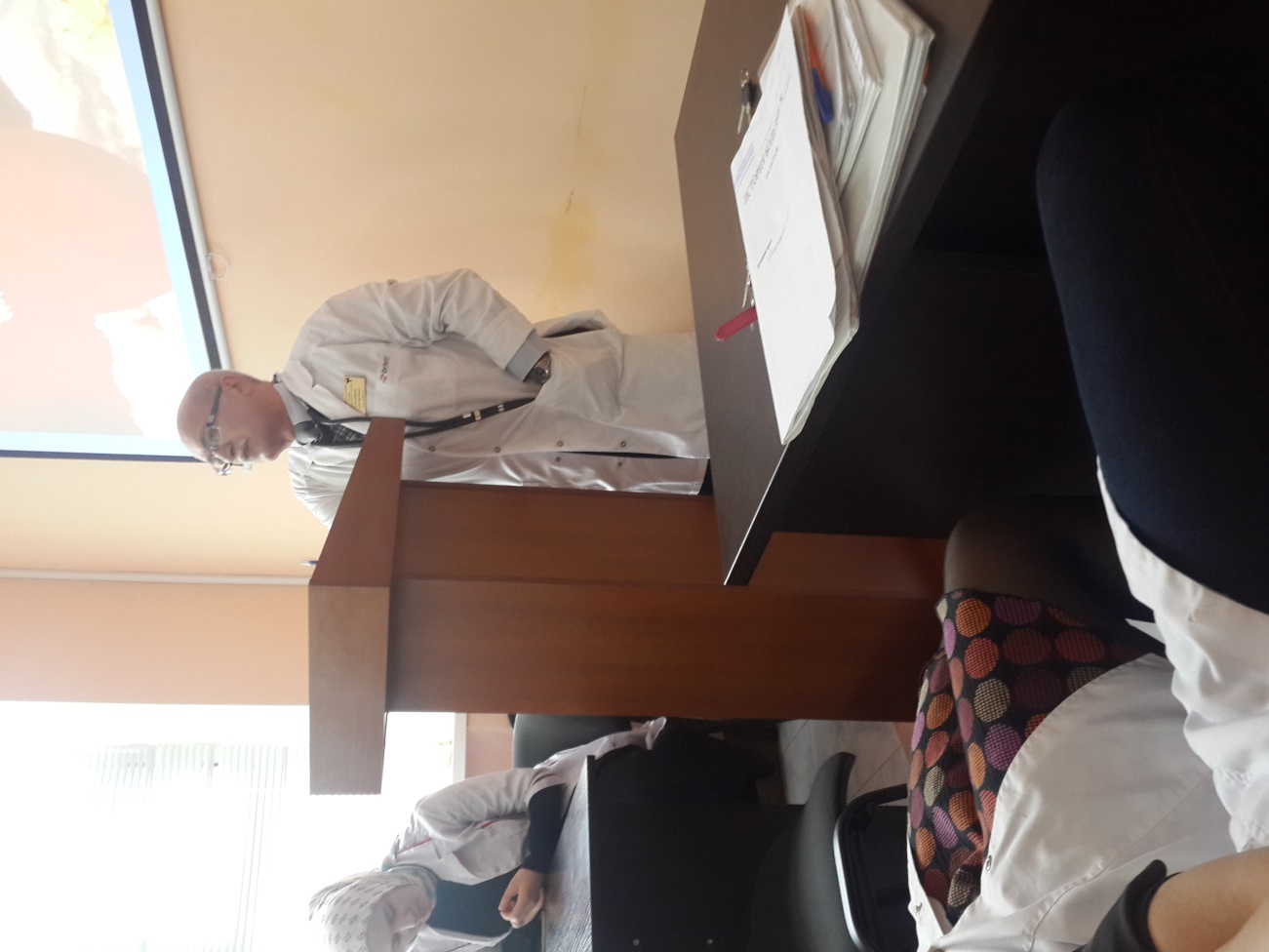 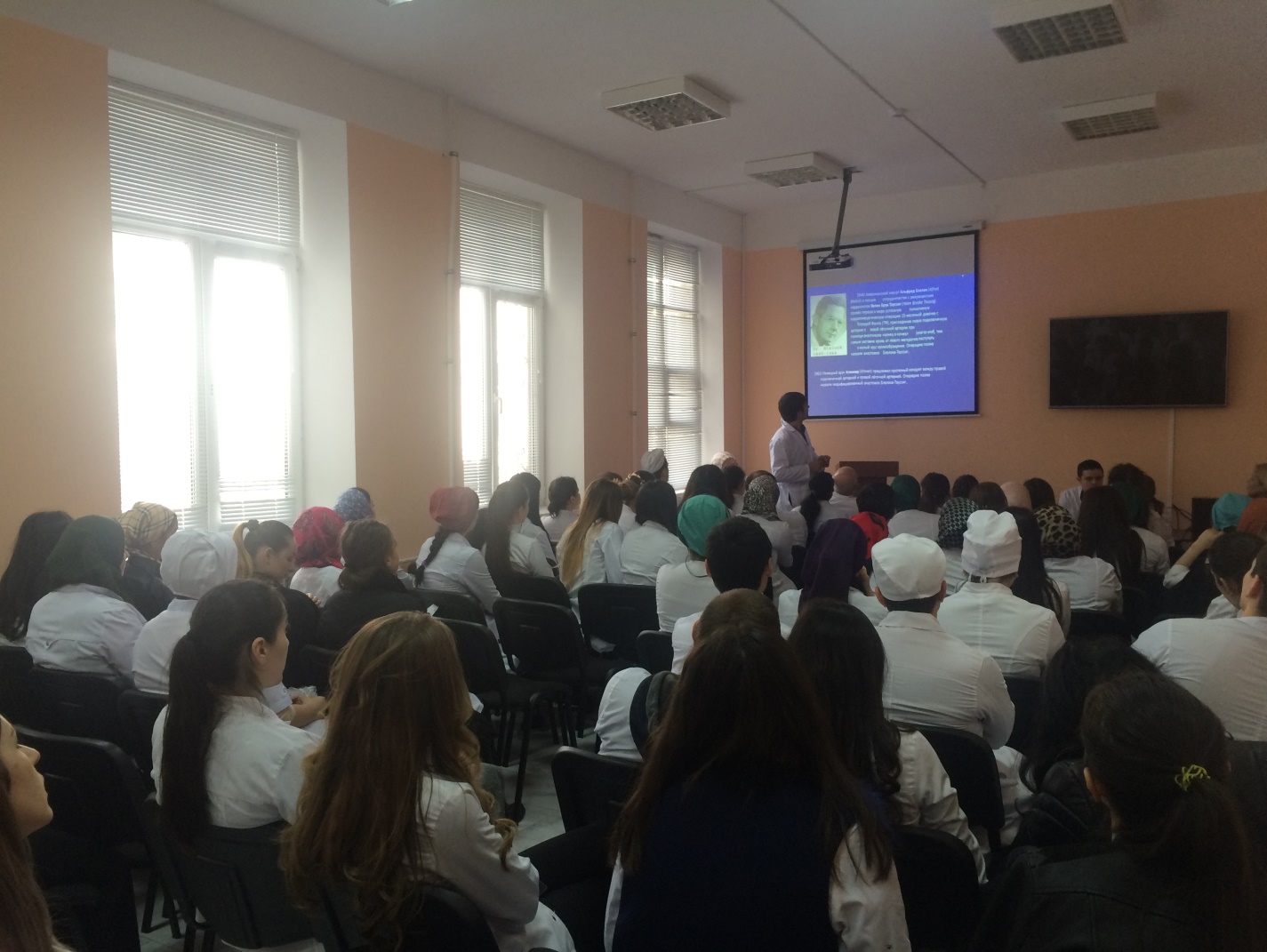 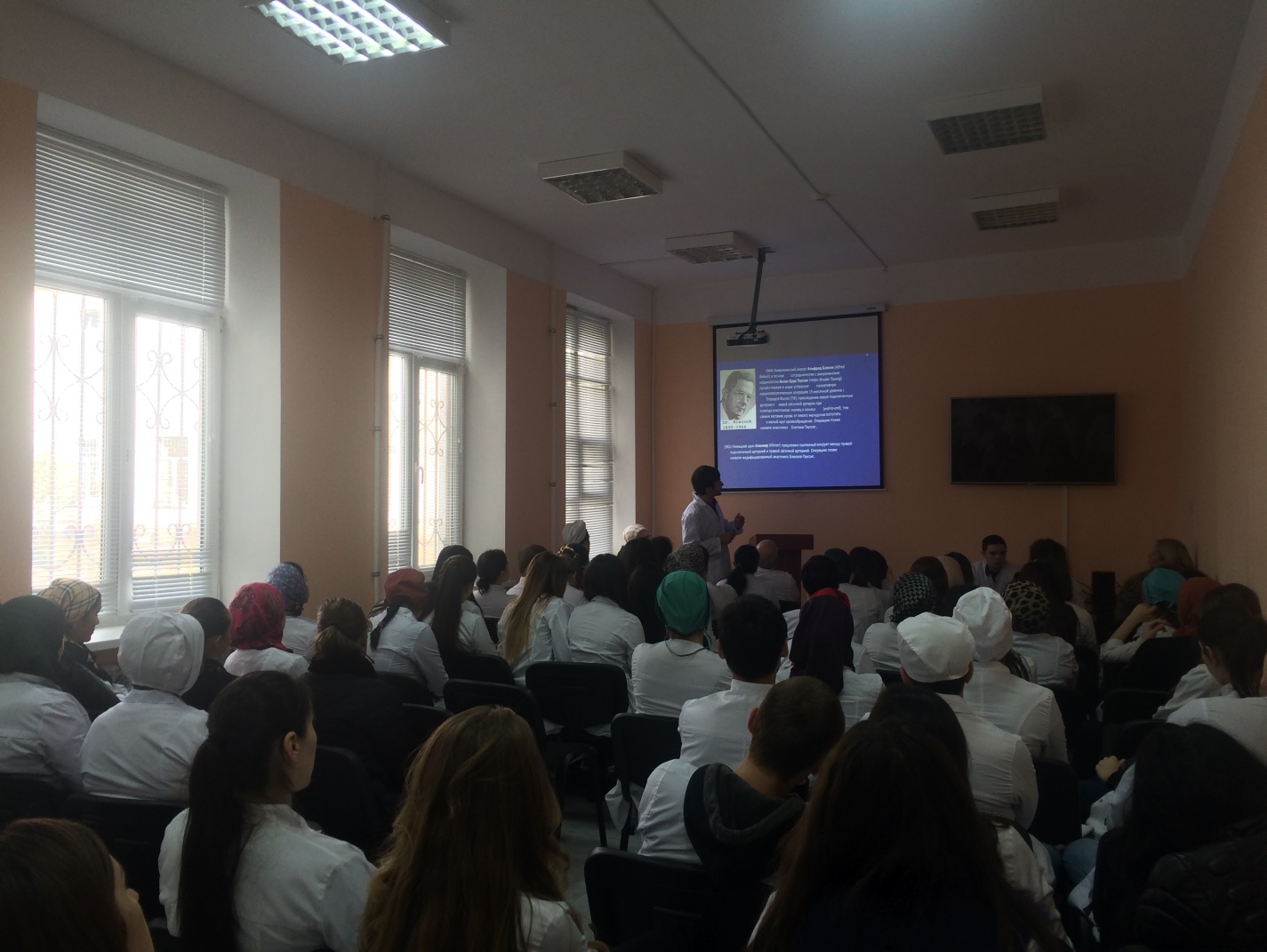 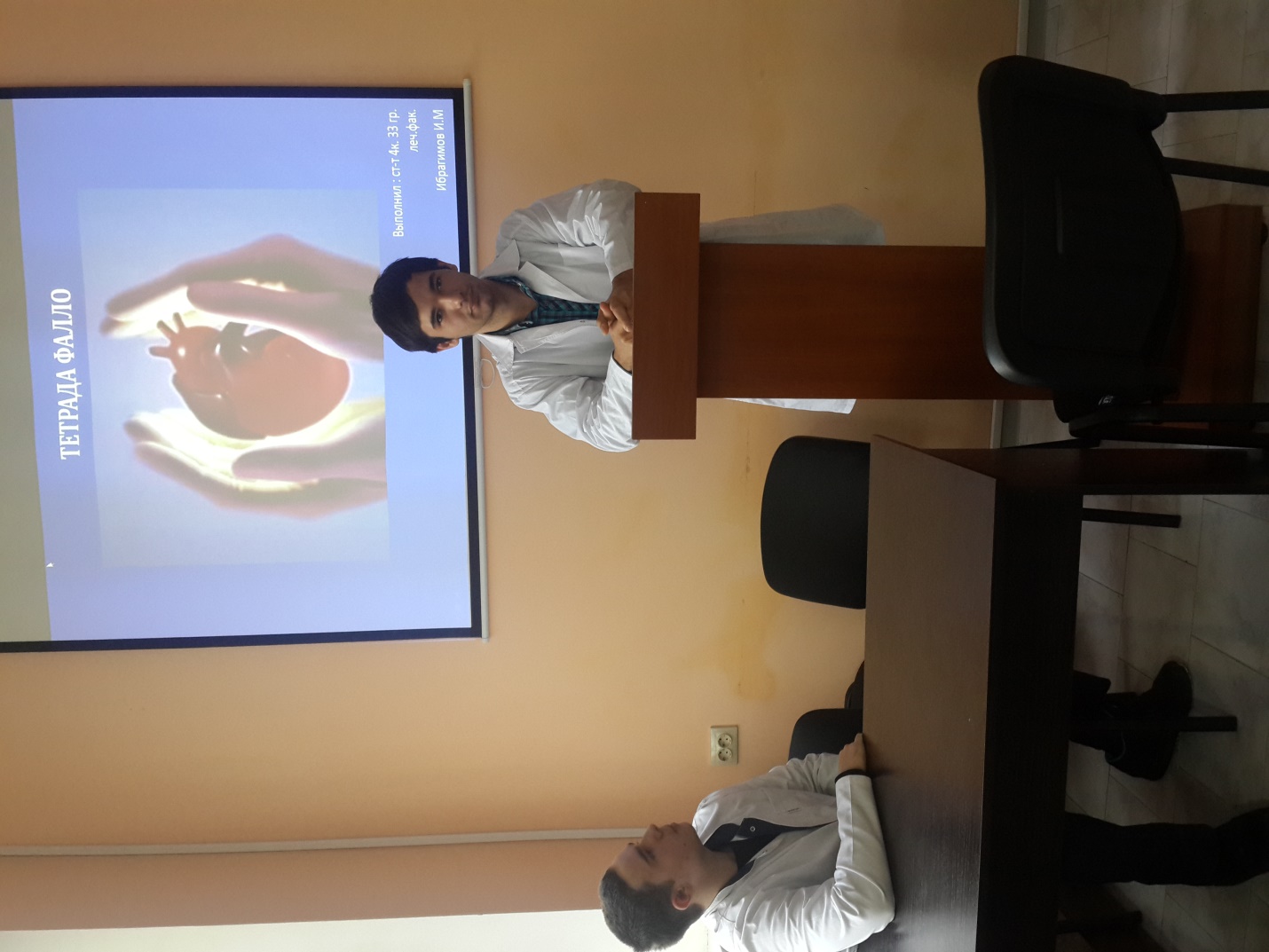 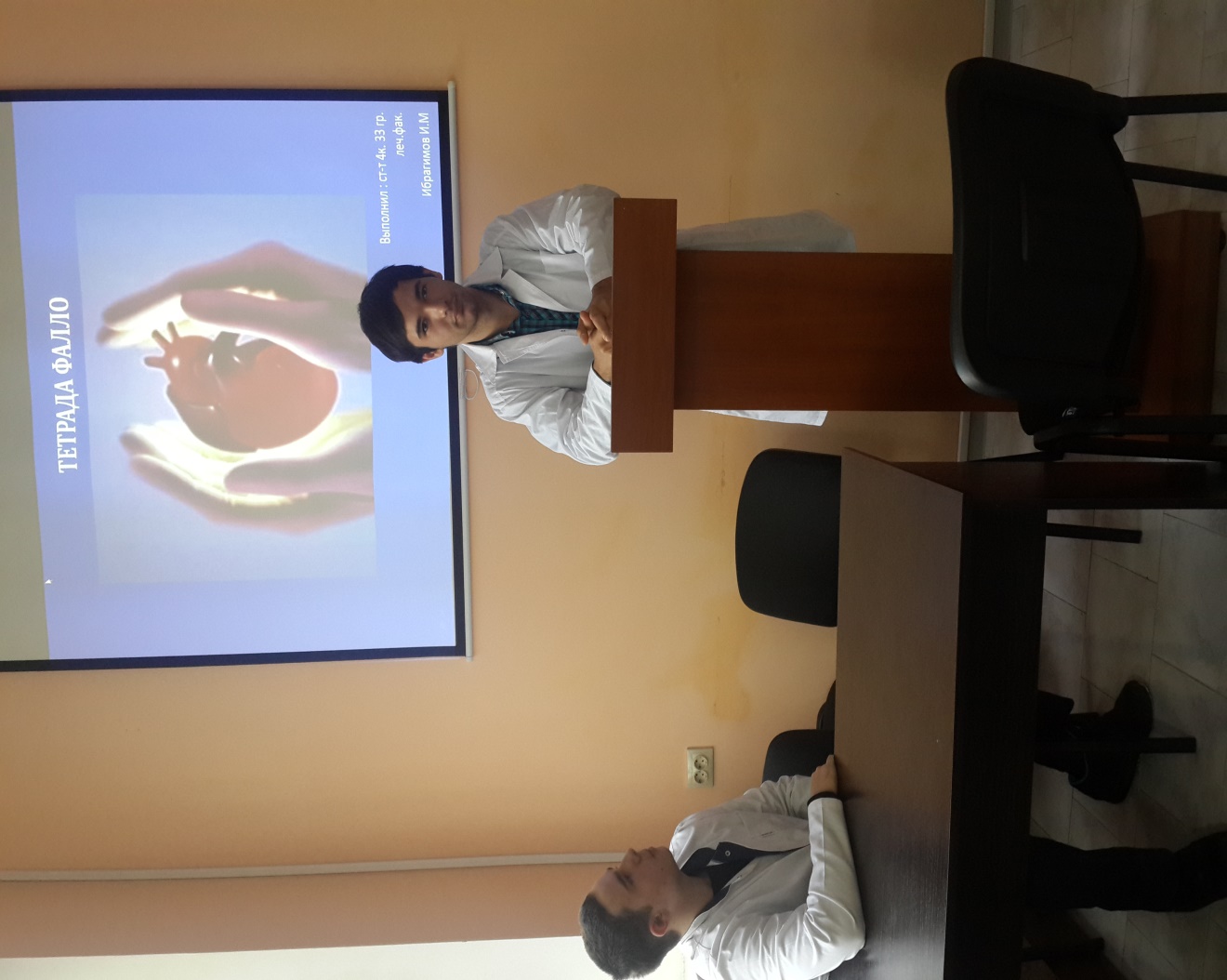 